                                   SPEAKER REQUEST FORM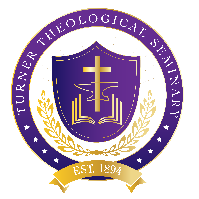 Reverend Ammie L. Davis, Ph.D., President/CEO Turner Theological Seminary An Institution of the African Methodist Episcopal ChurchThank you for your interest in scheduling Dr. Ammie L. Davis, President/CEO of Turner Theological Seminary, an Institution of the African Methodist Episcopal Church, to speak at your upcoming event.  You are asked to complete the following Speaker Request Form and forward it to Gerri Hill, Administrative Assistant/Office Manager at the following email address: ghill@turnerseminary.org or contact the office at (404) 527- 0080.The Mission of Turner Theological Seminary Turner Theological Seminary (TTS) is African Methodist Episcopal in origin and affiliation and multidenominational in spirit. TTS prepares men and women for ecclesial leadership in the African American tradition of theological reflection, liberation, evangelism, justice, and reconciliation to transform a diverse community of learners into future global leaders who impact the church and the world.Event Contact Person’s Information Full Name:    	_____________________________________________________  Email Address: 	_____________________________________________________ Phone Number:  	_____________________________________________________ Organization/Group Hosting Event Please indicate appropriate organization/group category         AME Church/Event             Ecumenical or Interfaith Partners          Civic Event                          Other:  ___________________________________________ Specific Event Information Proposed Role for which you are requesting Dr. Davis.  Please select all that apply.          Sermon           Keynote Speaker         Panel          Brief Remarks         Honoree      Other:  ___________________________________________________________ Do you anticipate audience Q&A?           Yes            No Will the presentation be recorded and/or webcast?            Yes            No Will copies of the presentation be sold in any format?        Yes            No What, if any, is the proposed compensation for this engagement? ___________________ Please provide a summary of the event itself and include specific details and date/time requests for Dr. Davis:_____________________________________________________________________________ _____________________________________________________________________________ _____________________________________________________________________________ _____________________________________________________________________________ _____________________________________________________________________________ _____________________________________________________________________________ _____________________________________________________________________________ (Please include any informal requests that you may have.  Example:  meal with board members, etc.) Miscellaneous Information Should Dr. Davis’ schedule not allow for her to accept the group’s request, are you open to the idea of Dr. Davis extending this invitation to another member of the Turner Theological Seminary’s staff?                       Yes               No 	 Closest Airport to Event Venue:  	 ________________________________________ All travel expenses (airline, ground transportation, hotel lodging, and meals) are the responsibility of the host organization.  Preferred Hotel Brands: 	         Marriott ( #147698403) and Hilton  (#949029209)Preferred Airline: 	                    Delta (SkyMiles # 2390134282 use Ammie Davis)Dr. Davis reserves the right to approve all travel and accommodation arrangements prior to purchase and finalization.   Groups will work directly with Gerri Hill on all logistical matters pertaining to Dr. Davis’s travel and housing.ADDITIONAL INFORMATION:•Name of Event: 	 _______________________________________________  •Event Start Date/Time: _______________________________________________ •Event End Date/Time: _______________________________________________ •Location: 	 	 _______________________________________________ _______________________________________________  (Venue name and complete address) •Purpose of the event:   _______________________________________________ •Requested Topic or Theme: _______________________________________________ •Expected # of Attendees: _______________________________________________ 